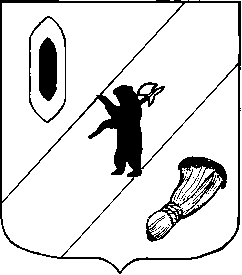 АДМИНИСТРАЦИЯ  ГАВРИЛОВ-ЯМСКОГОМУНИЦИПАЛЬНОГО  РАЙОНАПОСТАНОВЛЕНИЕ19.04.2021   № 362О внесении изменений в постановлениеАдминистрации Гаврилов-Ямского муниципальногорайона от 11.10.2017 № 1123В соответствии с Земельным кодексом Российской Федерации,  Федеральным законом от 06.10.2003 № 131-Ф3 «Об общих принципах организации местного самоуправления в Российской Федерации», Федеральным законом от 30.12.2020 № 494-ФЗ «О внесении изменений в Градостроительный кодекс Российской Федерации и отдельные законодательные акты Российской Федерации в целях обеспечения комплексного развития территорий», статьей 26 Устава Гаврилов-Ямского муниципального района Ярославской области,АДМИНИСТРАЦИЯ  МУНИЦИПАЛЬНОГО  РАЙОНА  ПОСТАНОВЛЯЕТ:1. Внести изменения в Административный регламент предоставления муниципальной услуги «Выдача разрешения на строительство», утвержденный постановлением Администрации Гаврилов-Ямского муниципального района от 11.10.2017 № 1123 «Об утверждении Административного регламента предоставления муниципальной услуги «Выдача разрешения на строительство», согласно Приложению (Приложение).    2. Контроль за исполнением настоящего постановления возложить на  заместителя Главы Администрации Гаврилов-Ямского муниципального района Таганова В.Н.3. Опубликовать постановление в районной массовой газете «Гаврилов-Ямский вестник» и разместить его на официальном сайте Администрации Гаврилов-Ямского муниципального района. 4. Постановление вступает в силу с момента официального опубликования.Глава Администрациимуниципального района				                             А.А. КомаровПриложение   к постановлению                                                                    Администрации Гаврилов-Ямскогомуниципального районаот 19.04.2021  № 362Изменения,вносимые в Административный регламент предоставления муниципальной услуги «Выдача разрешения на строительство»Абзац 26 подпункта 2.7.1.1 пункта 2.7 раздела 2 изложить в следующей редакции:«5) копия договора о развитии территории в случае, если строительство, реконструкцию объектов капитального строительства планируется осуществлять в границах территории, в отношении которой органом местного самоуправления принято решение о комплексном развитии территории (за исключением случаев самостоятельной реализации Российской Федерацией, субъектом Российской Федерации или муниципальным образованием решения о комплексном развитии территории или реализации такого решения юридическим лицом, определенным в соответствии с настоящим Кодексом Российской Федерацией или субъектом Российской Федерации).».